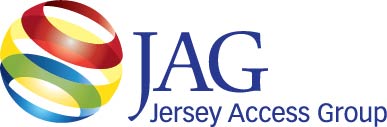 P.O. Box 772, Woodbridge, New Jersey 070 95Web Site: www.jagonline.org    E-mail: JAGinfo@jagonline.orgChapter of NATOA & Affiliate of the NJ League of MunicipalitiesGENERAL MEETING AGENDATuesday, November 22, 2016, 11:30 a.m. - 2 p.m. In Edison, NJ11:30 a.m.   Lunch is served; informal gathering12:00-12:35 p.m.   *Welcome & Reports*Call to Order & Additions to Agenda [Chair or vice chair if chair not available].Approve minutes of October 2016 meeting [JAG Secretary or as designated by the president].Welcome new members [Membership Chair].Member Introductions [Attendees provide updates/issues in their town/school] – 2 minute limit.Committee Reports [3-minute limit on each report]: - to include all open action itemsStanding Committee ReportsExecutive [Chair]Report from Exec. Meeting 11/9/16Finance [Treasurer]ReportProduction [Committee Chair]Conference Testimonials/VideosExternal Relations [Committee Chair]Vendor PresentationsNATOA / NJSLOM / ACM –          Upcoming Events & NewsAd Hoc Committee ReportsMembership [Committee Chair]ReportLegislative [Committee Chair]ReportMarketing [Committee Chair]Website / Social Media Promotion UpdatesConference [Committee Chair]Gearing Up ReportJAM Awards [Committee Chair]Where Things Stand-Awards Ceremony12:35-12:40 p.m.   *Continuing Business*• New Chairperson for JAM Awards             • Where things stand in the hiring of a Data Entry Person for Finance 12:40-1:00 p.m.  *New Business*• Vote on Trustees (Three Terms are up – Bob, Stephanie and Victoria)• General Meeting Locations• Discussion & Assistance: Who needs help? 1:00-2:00p.m. Demonstration by Vendor – Clearcom2:00 p.m. Announcements/next meeting…. Adjournment. Tour FacilityRegister for the JAG website by sending an email to bduthaler@jagonline.orgThe next General Meeting will be held at the JAM Awards(6PM – Wednesday, December 7, 2016 in North Brunswick).